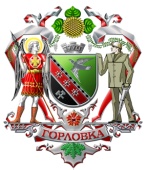 РАСПОРЯЖЕНИЕглавы администрации09 декабря 2015							             		№ 714-рг. ГорловкаОб утверждении официального сайтаадминистрации города ГорловкаС целью обеспечения гласности, общедоступности нормативных правовых актов и иных официальных документов, издаваемых администрацией города Горловка, её структурными подразделениями и территориальными органами, освещения деятельности администрации города Горловка, ее структурных подразделений, информирования жителей и организаций о планируемых мероприятиях в городе Горловка, руководствуясь п. 2 статьи 3, статьей 17 Конституции Донецкой Народной Республики, п.п. 3.7, 4.1, 4.2 Положения об администрации города Горловка, распоряжением главы администрации  города Горловка от 27 ноября 2015 года № 693-р «Об утверждении Положения об официальном сайте администрации города Горловка».1. Определить источником официального опубликования нормативных правовых актов администрации города Горловка сайт администрации города Горловка (далее Сайт) – admin-gorlovka.com.2. Возложить на информационно-аналитический отдел администрации города Горловка (Цупов) администрирование Сайта.3. Распоряжение вступает в законную силу после его официального опубликования на указанном в п. 1 Сайте.И.о. главы администрации						Р.А. ХРАМЕНКОВАДМИНИСТРАЦИЯ ГОРОДА ГОРЛОВКА